Проект внесен     главой администрациимуниципального образования
«Лесколовское сельское поселение»
А. Г. Ананян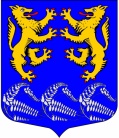                     СОВЕТ  ДЕПУТАТОВ     МУНИЦИПАЛЬНОГО ОБРАЗОВАНИЯ     «ЛЕСКОЛОВСКОЕ СЕЛЬСКОЕ ПОСЕЛЕНИЕ»      ВСЕВОЛОЖСКОГО МУНИЦИПАЛЬНОГО РАЙОНА  ЛЕНИНГРАДСКОЙ ОБЛАСТИ                  РЕШЕНИЕ                                          00.10.2017г.дер. Верхние Осельки                                                                         №                    О передаче части полномочий муниципального образования  «Лесколовское сельское поселение» муниципальному образованию «Всеволожский муниципальный район» Ленинградской области по организации библиотечного обслуживания населения, комплектованию и обеспечению сохранности библиотечных фондов на 2018 год          В соответствии с  Законом Российской Федерации от 06.10.2003 года № 131-ФЗ «Об общих принципах организации местного самоуправления в Российской Федерации» и в целях сохранения единой системы библиотечного обслуживания населения, информационного и методического обеспечения и комплектования библиотечных фондов советом депутатов МО «Лесколовское сельское поселение» принято РЕШЕНИЕ:1.Передать муниципальному образованию «Всеволожский муниципальный район» Ленинградской области часть полномочий по организации библиотечного обслуживания населения, комплектованию и обеспечению сохранности библиотечных фондов на 2018 год.  2. Администрации муниципального образования «Лесколовское сельское поселение» Всеволожского муниципального района Ленинградской области:  - заключить соглашения с администрацией муниципального образования «Всеволожский муниципальный район» Ленинградской области о передаче части полномочий по организации библиотечного обслуживания населения, комплектованию и обеспечению сохранности библиотечных фондов на 2018 год; -  предусмотреть  в бюджете  муниципального образования «Лесколовское сельское поселение» Всеволожского муниципального района Ленинградской области  на 2018 год   межбюджетный трансферт  бюджету  муниципального образования «Всеволожский муниципальный район» Ленинградской области на осуществление Полномочий.3.Опубликовать  настоящее решение в газете «Лесколовские вести» и разместить на официальном сайте муниципального образования «Лесколовское сельское поселение» Всеволожского муниципального района Ленинградской области в информационно – телекоммуникационной сети Интернет. 4. Решение вступает в силу с момента его опубликования и распространяется на правоотношения, возникшие с 01.01.2018  по 31.12.2018 г.5.Направить настоящее решение главе муниципального образования  «Всеволожский муниципальный район» Ленинградской области.6. Контроль за исполнением решения возложить на постоянную депутатскую комиссию по бюджету, предпринимательству, налогам, инвестициям, экономическому развитию, территориальному планированию, использованию земель и экологии.Глава муниципального образования                                      А.Л. Михеев                                                                            Главе муниципального образования                                                                   «Лесколовское сельское поселение»                                                           Всеволожского муниципального района                                                                                      Ленинградской области                                                                                                        А.Л. Михееву                                                  Заключениена проект решения «О передаче части полномочий муниципального образования «Лесколовское сельское поселение»   муниципальному образованию «Всеволожский муниципальный район» Ленинградской области по организации библиотечного обслуживания населения,  комплектованию и обеспечению сохранности библиотечных фондов  на 2018 год»        На основании Федерального закона от  06 октября 2003 г. №131-ФЗ «Об общих принципах организации местного самоуправления в Российской Федерации», Устава муниципального образования «Лесколовское сельское поселение» Всеволожского муниципального района Ленинградской области представляется  проект решения совета депутатов «О передаче полномочий муниципального образования «Лесколовское сельское поселение»   муниципальному образованию «Всеволожский муниципальный район» Ленинградской области по организации библиотечного обслуживания населения,  комплектованию и обеспечению сохранности библиотечных фондов  на 2018 год».  Принятие указанного решения находится в компетенции совета депутатов муниципального образования. Главный специалист - юрист                                                     Е.В. Белякова                                                                                              Заключение     по результатам проведения антикоррупционной экспертизы«__»  октябрь_2017 г       В соответствии с  Федеральным законом от 17 июля 2009 г. №172-ФЗ «Об антикоррупционной экспертизе нормативных правовых актов и проектов нормативных  правовых актов», Федеральным законом от 25 декабря 2008 г№273-ФЗ «О противодействии коррупции», Положением о порядке проведения антикоррупционной экспертизы муниципальных нормативных правовых актов администрации муниципального образования «Лесколовское сельское поселение» Всеволожского муниципального района Ленинградской области и проектов нормативных правовых актов,  утвержденным постановлением администрации от 13.09.2011г.№122 проведена антикоррупционная экспертиза проекта решения совета депутатов «О передаче полномочий муниципального образования «Лесколовское сельское поселение»   муниципальному образованию «Всеволожский муниципальный район» Ленинградской области по организации библиотечного обслуживания населения,  комплектованию и обеспечению сохранности библиотечных фондов  на 2018 год»  (далее - Проект), предоставленного  администрацией  муниципального образования «Лесколовское сельское поселение» для рассмотрения и утверждения советом депутатов, в целях выявления в нем  коррупциогенных факторов и их последующего устранения. В представленном  Проекте  коррупционные факторы не выявлены.Главный специалист - юрист                                                  Е.В. Белякова